2.2.6. Транслирование опыта практических результатов профессиональной деятельности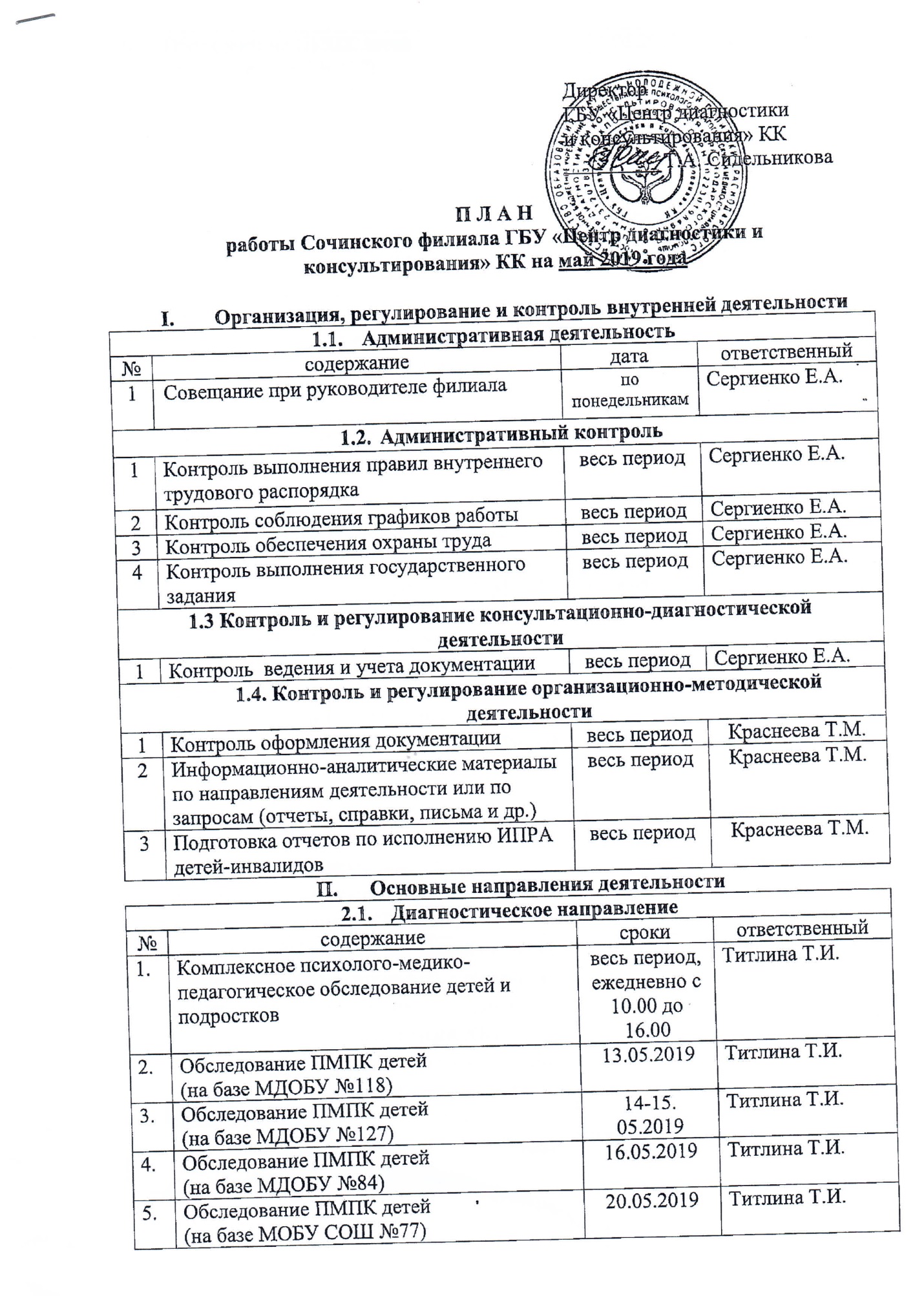 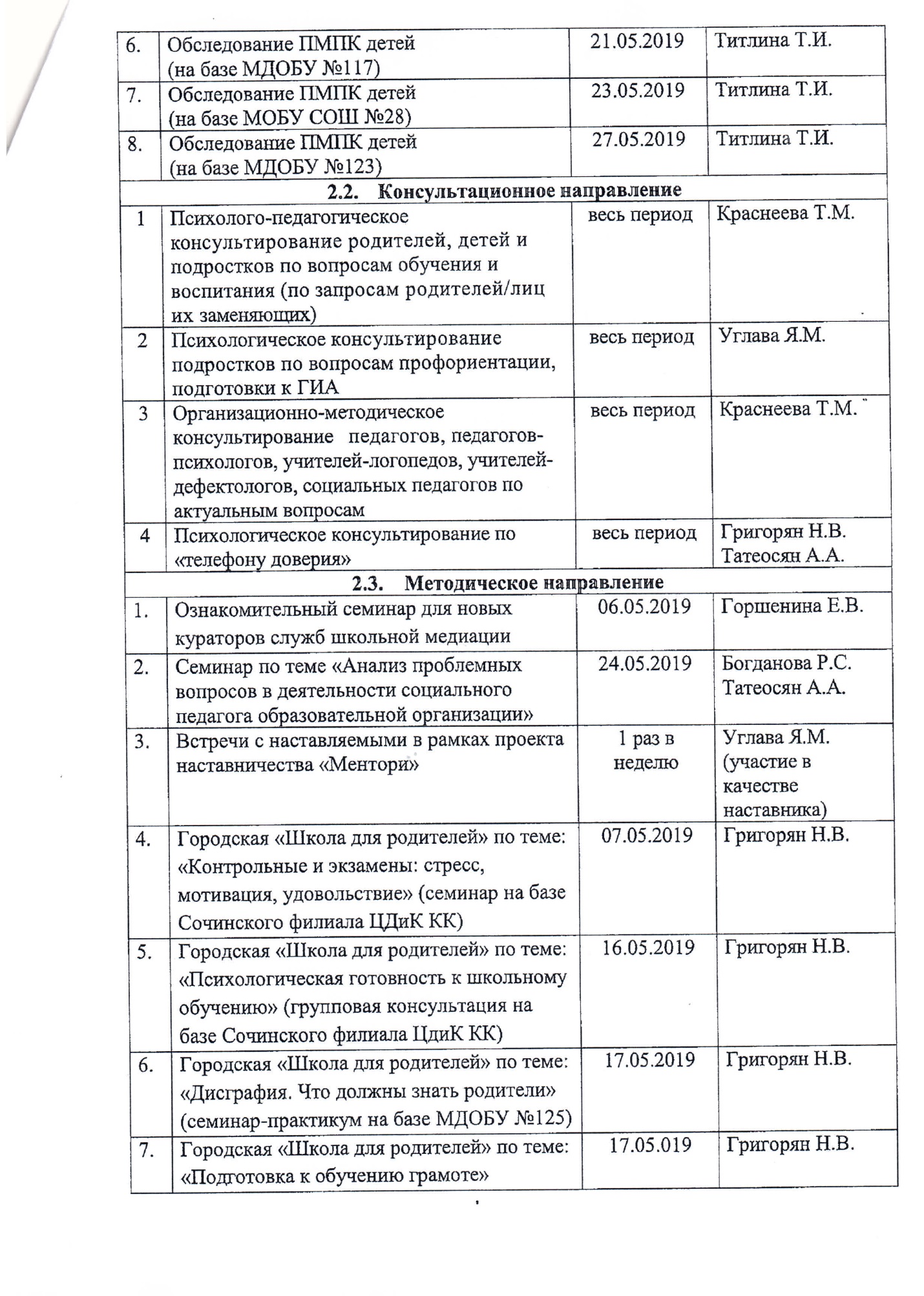 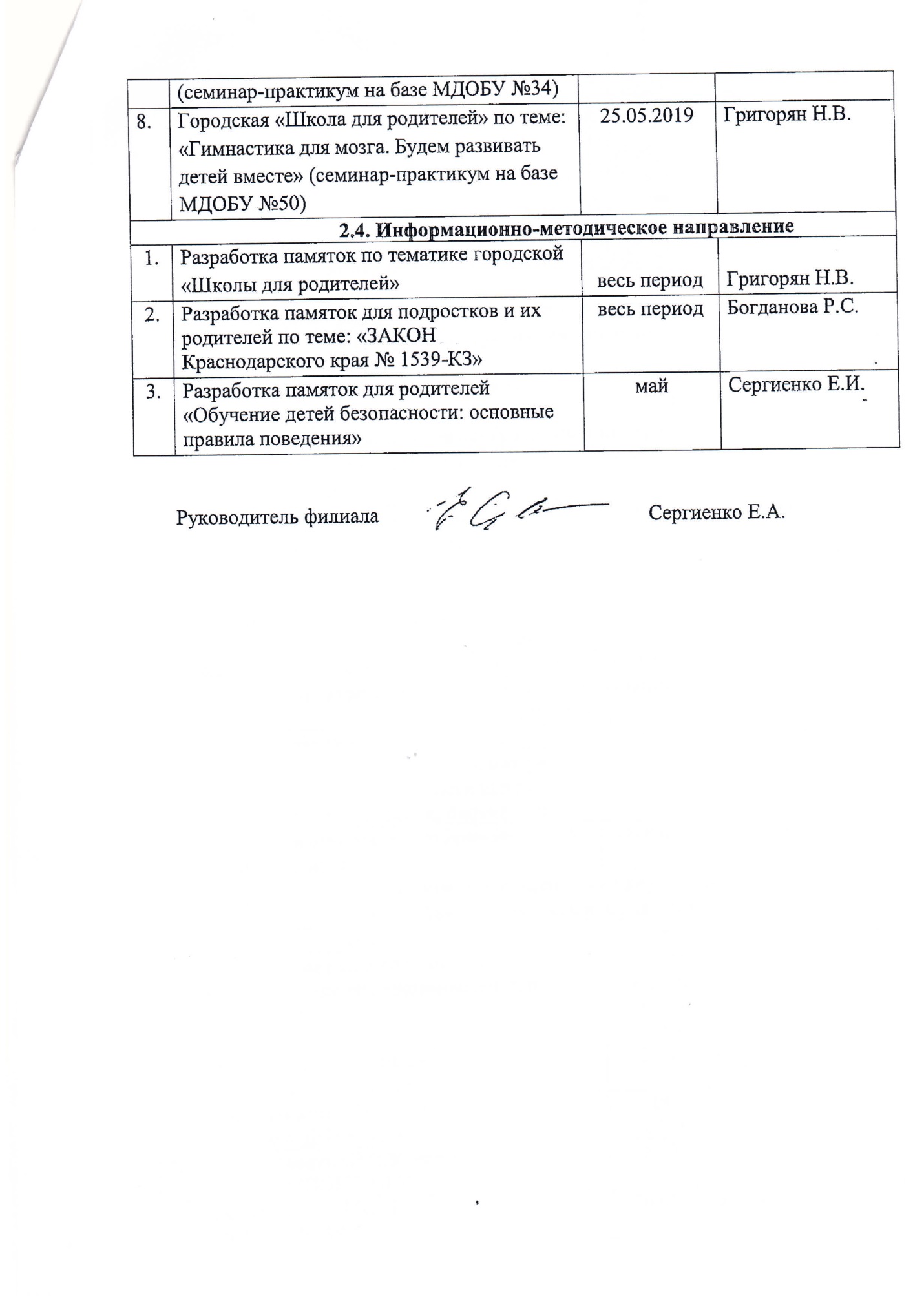 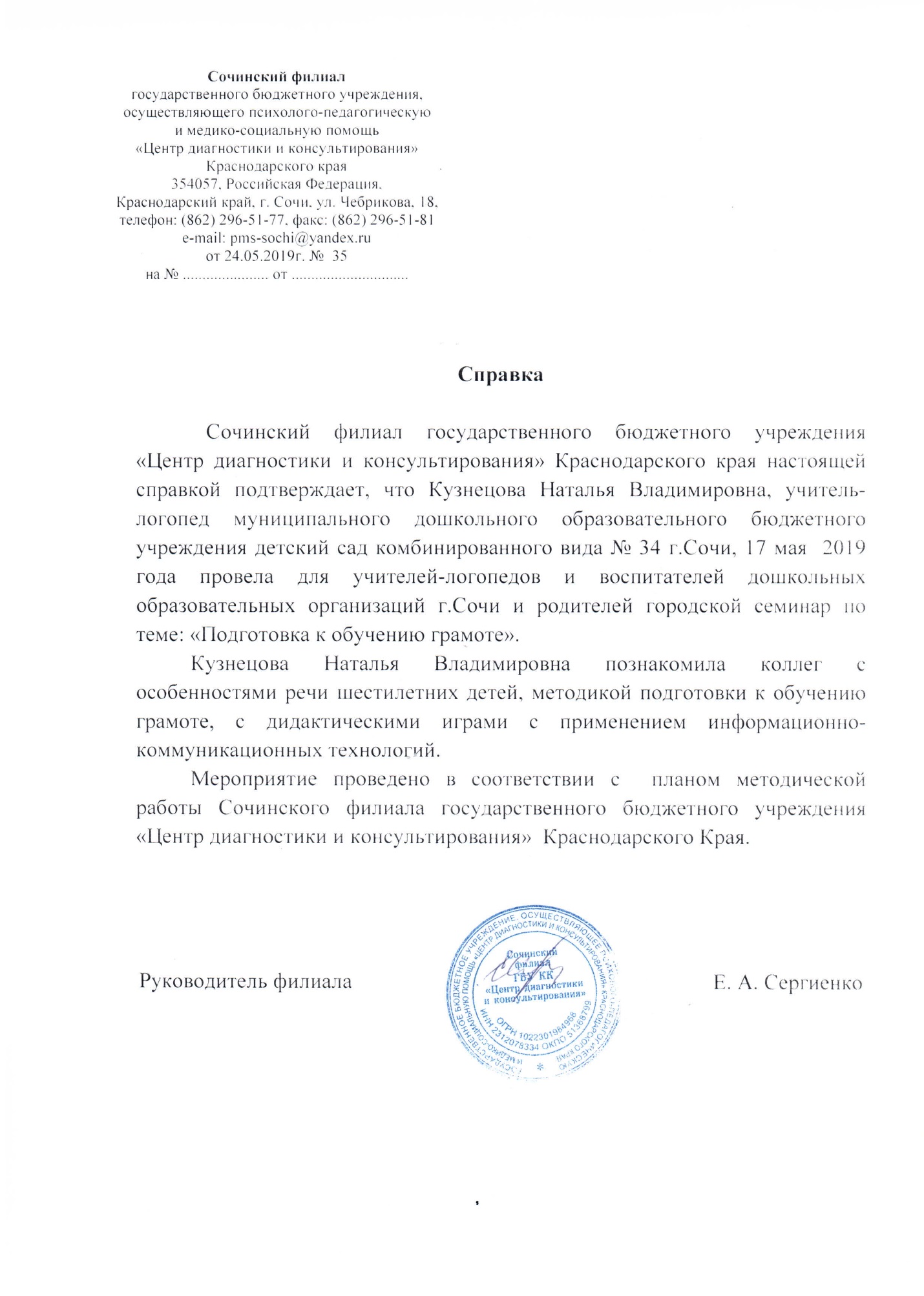 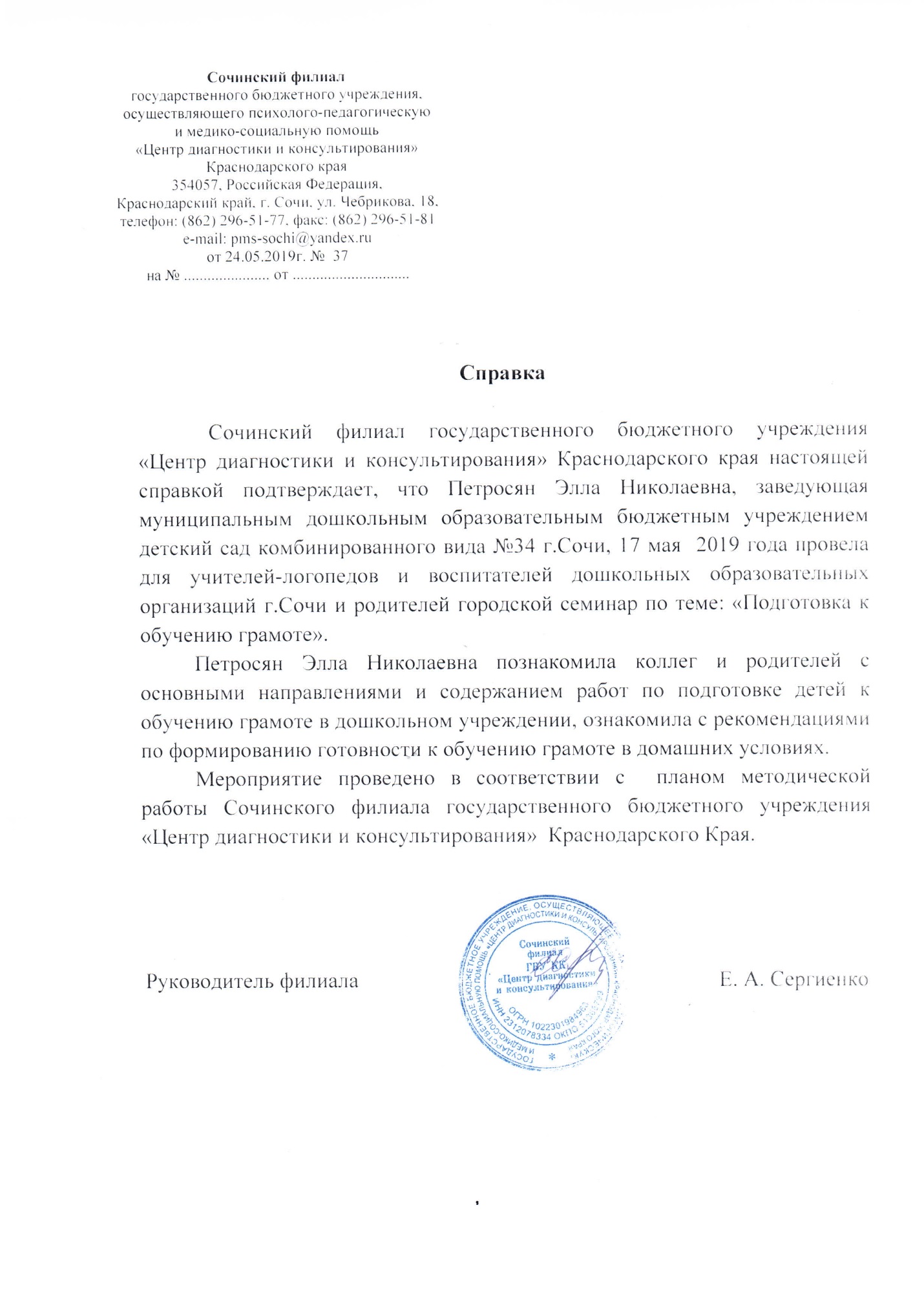 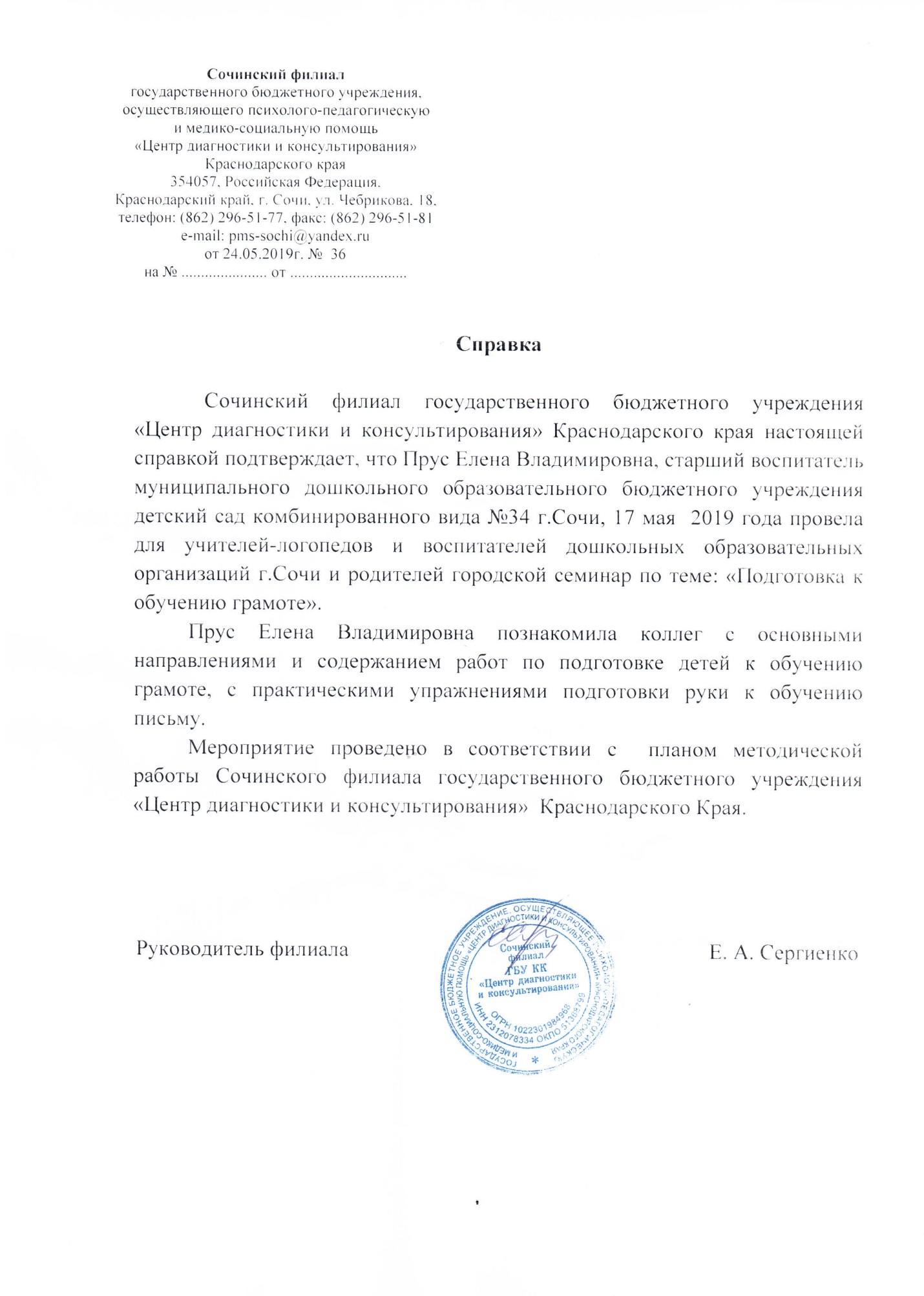 